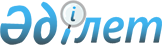 О внесении изменений в распоряжение Премьер-Министра Республики Казахстан от 26 января 2018 года № 8-р "О некоторых вопросах консультативно-совещательных органов при Правительстве Республики Казахстан"Распоряжение Премьер-Министра Республики Казахстан от 10 апреля 2019 года № 52-р
      Внести в распоряжение Премьер-Министра Республики Казахстан от 26 января 2018 года № 8-р "О некоторых вопросах консультативно-совещательных органов при Правительстве Республики Казахстан" следующие изменения:
      пункты 1 и 2 исключить.
					© 2012. РГП на ПХВ «Институт законодательства и правовой информации Республики Казахстан» Министерства юстиции Республики Казахстан
				
      Премьер-Министр 

А.Мамин
